                             Římskokatolická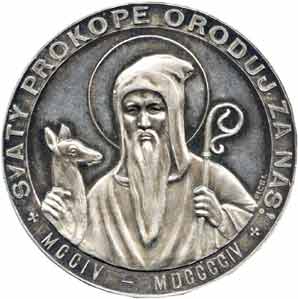                                      farnost sv. Prokopa                                       ve Vamberku              červen  2022     	            ZPRÁVIČKY  Č. 6Adopce na dálkuChlapec Sujan, kterého jsme podporovali od roku 2012 již ukončil vzdělávání, za naši podporu všem děkuje a je vděčný, že mohl studovat a nyní již pracuje. Od dubna 2022 přispíváme jako farnost na nového indického chlapce, který se jmenuje Chandan Naik a je mu sedm let. Má jednoho sourozence bratra Charana, kterému je 12 let. Chandanova matka je v domácnosti a otec pracuje jako námezdní dělník. Z Arcidiecézní charity Praha, která nám zprostředkovává adopci, nám poskytli tyto informace o chlapci a jeho rodině: Chandan má ze všeho nejraději svého bratra, hned za bratrem je u něj v oblibě babička. Dále miluje zvířata, rád se o ně stará a hraje si s nimi. Doma mají kočku, psa a krávu. Rád pomáhá tatínkovi na zahradě, trhá plevel a trávu a zalévá. Když je na zahradě všechno hotové, rád si hraje na schovávanou nebo na honěnou. Z kolektivních her ho nejvíc baví kriket. Rodina bydlí v malém domku ve vesnici Hosapatna. Dům má jen dvě místnosti, ale vedle je zahrádka, kde mají pár kokosových stromů. Všechno, co vyroste, většinou sami sní, ale když je úroda dobrá, prodají něco na trhu. Chovají jednu krávu, takže o mléko mají postaráno. Za školu, oblečení a další věci se bohužel platí v hotovosti a té opravdu moc nemají.Prosíme ty z vás, kdo mohou, aby přispěli jakoukoliv částkou na podporu Chandana a jeho rodiny. Celková částka příspěvku, který se odesílá jednou ročně, činí 4900 korun a pokrývá školné a pomůcky do školy. Peníze můžete přispět v hotovosti panu faráři nebo paní Bergerové, popř. zaslat na účet farnosti 124 303 2319/ 0800 a napsat do zprávy pro příjemce: Adopce na dálku, Chandan.Na nástěnce v kostele jsou fotky Chandana a jeho rodiny.Rybenská fara má novou střechuFarní dům v Rybné nad Zdobnicí se dočkal nové střešní krytiny a oplechování. Dobrá věc se podařila, ať fara slouží!Když se nám dobro podaří, pak bychom měli:1. Chránit se před pýchou a samolibostí – nedávat ve známost, co se nám podařilo, když nás na zemi chválí, už máme svou odměnu.2. Poděkovat Pánu Bohu, je to jeho dar.Když se nám snaha o dobro nezdařila naší vinou, pak máme:1. Být více pokorní – přiznat si, že jsme to nezvládli.2. Prosit Boha o odpuštění nebo ty, kterým jsme ublížili.3. Poučit se z chyb – často říkáme: já jsem slabý, já to nezměním… Není to pravda! Je to tím, že na to málo myslím, věnuji tomu malou pozornost, málo spolupracují s Boží milostí.Pouť ke svatému JanuPočasí letošní potštejnské pouti bylo ukázkové, slunečná obloha s mráčky, teplota tak akorát. Po páteční bouřce je v přírodě viditelná vláha. Všude kolem zeleň mnoha odstínů. Potštejn po ránu ještě spí, všude posvátný klid. Křížovou cestu šlapala a modlila se dvacítka účastníků. Dva členové řádu lazaristů nesou prapor. U hradní brány nás nezastavila ani zavřená vrátka. Jeden z místních nám pomohl s nouzovým otevřením. Krátká příprava liturgického prostoru a poutní bohoslužba může začít. Kolem oltáře, na schodech a pod schody necelá padesátka připutovavších. Každý z nich si přinesl nějakou prosbu, dík, něco, proč putoval na místy prudký hradní kopec. Po mši svaté všichni postupně scházejí do městečka, které již hlučí pouťovými atrakcemi. Další mše svaté u svatého Vavřince se účastní více než stovka přítomných. Součástí je křest malého dítěte. Svatý Jene Nepomucký, oroduj za nás!Základní škola v našem kostelePočátkem měsíce dubna, během Svatého týdne, navštívila náš farní kostel sv. Prokopa vamberecká základní škola. Konkrétně se jednalo o třídy od 6. do 9. ročníku. Žákům jsem pověděl něco o historii, popsal jsem jim základní části kostela a ukázal jsem jim významné světce našeho národa. Ve druhé půlce prohlídky jsem zahrál na varhany a žáci se mohli podívat na kůr. Tam si mohli prohlédnout dřevěné píšťaly a vyzkoušet si, jak se do nich fouká, aby se rozezněly. Ukázal jsem jim, jak se na varhany hraje a co všechno je k tomu zapotřebí. Byl jsem mile překvapen, kolik dětí už v našem kostele bylo. Upřímně jsem čekal, že se v každé třídě najdou pouze jednotlivci, ale opak byl pravdou. Ukázalo se, že si do kostela našla cestu už více jak polovina žáků. Věřím, že spolupráce se základní školou bude v tomto duchu pokračovat i nadále. Velký dík patří Mgr. Vlastě Šibíkové za skvělý nápad a jeho realizaci.                  Radek JankoModlitba u mariánského sloupkuLetošní májovou pobožnost jsme prožili u sloupku Panny Marie u cesty na Vyhlídku, který byl obnoven pře třemi lety. Po večerní mši svaté v první květnovou středu přijela či připutovala osmička účastníků (tentokrát bez pana faráře) na kopec nad Vamberkem. Zazpívali jsme, pomodlili se, popovídali za přívětivého počasí a v dobrém se rozešli do svých domovů. Ave Maria!Pro zasmáníDlouho připravované setkání vrchního rabína Státu Izrael se Svatým otcem bylo parádním číslem diplomacie pana Kohna. Pánové měli zvážit aspoň nějaké menší ústupky, které by trochu přiblížily velká náboženství v moderní době. „Něco by se snad dalo dělat s tou košer stravou,“ začal opatrně Svatý otec. „Absolutně vyloučeno,“ vybuchl rezolutně vrchní rabín, že jsou na to předpisy odvozené přímo z Tóry. S tím, co je a není košer, že tedy nelze vůbec hýbat. „Vidíte, že to nebude jednoduché,“ vracel klid do debaty Svatý otec, „řekněte tedy vy sám, pane doktore, s jakou maličkostí, z čeho by mohl ustoupit Vatikán.“ Vrchní rabín se dlouho nerozmýšlel. „Tak především, ten Ježíš Kristus, to musíte úplně škrtnout!“Co nás čeká v červnu 2022: 3.6.  První pátek v měsíci, dopoledne návštěvy nemocných.  Od 16:30 do 17:45 příležitost ke svátosti smíření a výstav Nejsvětější Svátosti. 17:50 modlitba litanií k Nejsvětějšímu Srdci Ježíšovu. 18:00 mše svatá6-10.6. mše svaté nebudou  12.6. ve Vamberku od kostela půjde obnovena 4. Antoníčkova pouť na Vyhlídku:   15:00 začátek pouti u kostela sv. Prokopa    15:30 modlitba u Boží muky u cesty směr Vyhlídka    16:00 mše svatá u kapličky sv. Antoníčka „v lese“ pod Vyhlídkou  16.6. Slavnost TĚLA  A  KRVE  PÁNĚ, v  8.00 mše svatá ve Vamberku a v 18:00 v Potštejně a po ní Eucharistická pobožnost 19.6. neděle: Boží Tělo, ve všech kostelích bude eucharistický průvod Na faře ve Vamberku pletení věnečků s mateřídoušky na Boží Tělo 17.6.(pátek) od 9-11.h po domluvě s pí Bergerovou. 23.6. (čtvrtek) pouť Narození sv. Jana Křtitelé v kapličce v Merklovicích,           mše svatá bude sloužena v 18. hodin 26.6. (neděle) pouť Navštívení Panny Marie na Jahodově v 15. hodin Vážení farnicí a přátelé. Tento rok místo jednoho Odpoledne s farářem v srpnu budou setkání takto: u příležitosti životního jubilea a 35. výročí kněžského svěcení P. dr. Pawla Nowatkowského a biřmovacích patronů svatých Petra a Pavla srdečně zveme všechny na společné prožití Odpoledne s farářem, které bude:První pozvánka: ve středu 29. 6. 2022 v 18 hodin mší svatou, v kostele sv. Prokopa. Po společné liturgii, bude posezení všech na farní zahradě ve Vamberku do cca 21 hodin. Vítáni jsou rodiče s dětmi, abychom poděkovali Bohu za uplynulý školní rok a vyprošovali požehnání na čas prázdnin. Druha pozvánka: v den svatých Cyrila a Metoděje v úterý 5. 7. 2022 v 12:00 mší svatou v kostele sv. Prokopa ve Vamberku. Po společné liturgii, bude posezení všech na farní zahradě ve Vamberku do cca 18 hodin.Proto, že fara v Rybné je připravená pro uprchlíky z Ukrajiny setkání se budou konat ve Vamberku na faře a farní zahradě. A jsou zváni farníci nejenom z Vamberka, Potštejna, Rybné n.Zd. ale také z Kunvaldu v Č., Českých Petrovic, Klášterce n.Orl., Opatovic n.L., Dřítče a Starých Ždánic jsou dva terminy. Těším se na společné prožiti odpoledne. Vydává: Římskokatolická farnost Vamberk, Husovo náměstí 85, 517 54 Vamberk,Číslo účtu u ČS: 124 303 2319/0800Úřední hodiny na faře: pondělí od 9.00 do 11.00 Telefon: 605 741 845, 731 604 640fara.vamberk@seznam.cz, www.farnostvamberk.cz Kontaktní osoby: P. ThDr. Pawel Nowatkowski, Iva Bergerová.Pouze pro potřebu farnosti.